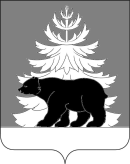 РОССИЙСКАЯ ФЕДЕРАЦИЯ ИРКУТСКАЯ ОБЛАСТЬАдминистрацияЗиминского районного муниципального образованияП О С Т А Н О В Л Е Н И Е  от 26.05.2021                        г. Зима                               № 419   О внесении изменения в Положение о порядке подачи обращения гражданина, замещавшего в администрации Зиминского районного муниципального образования должность муниципальной службы, включенную в перечень должностей, установленный муниципальным правовым актом администрации Зиминского районного муниципального образования, о даче согласия на замещение на условиях трудового договора должности в организации и (или) выполнение в данной организации работ (оказание данной организации услуг) в течение месяца стоимостью более ста тысяч рублей на условиях гражданско-правового договора (гражданско-правовых договоров), если отдельные функции муниципального (административного) управления данной организацией входили в его должностные обязанности, до истечения двух лет после увольнения с муниципальной службыВ соответствии с Федеральным законом от 25 декабря 2008 года № 273-ФЗ «О противодействии коррупции», Федеральным законом от 2 марта 2007 года № 25-ФЗ «О муниципальной службе в Российской Федерации», руководствуясь статьями 22, 46 Устава Зиминского районного муниципального образования, администрация Зиминского районного муниципального образования ПОСТАНОВЛЯЕТ:1. Внести в Положение о порядке подачи обращения гражданина, замещавшего в администрации Зиминского районного муниципального образования должность муниципальной службы, включенную в перечень должностей, установленный муниципальным правовым актом администрации Зиминского районного муниципального образования, о даче согласия на замещение на условиях трудового договора должности в организации и (или) выполнение в данной организации работ (оказание данной организации услуг) в течение месяца стоимостью более ста тысяч рублей на условиях гражданско-правового договора (гражданско-правовых договоров), если отдельные функции муниципального (административного) управления данной организацией входили в его должностные обязанности, до истечения двух лет после увольнения с муниципальной службы (далее – Положение), утвержденное постановлением администрации Зиминского районного муниципального образования № 618 от 06.08.2019 следующее изменение:в пункте 2 Положения слово «Порядку» заменить на слово «Положению».2. Настоящее постановление опубликовать в информационно-аналитическом, общественно-политическом еженедельнике «Вестник района» и разместить  на официальном сайте администрации Зиминского районного муниципального образования www.rzima.ru в информационно-телекоммуникационной сети «Интернет».3. Настоящее постановление вступает в силу после дня его официального опубликования.4. Контроль исполнения настоящего постановления возложить на начальника управления правовой, кадровой и организационной работы Сыманович Е.В.Мэр Зиминского районногомуниципального образования                            				            Н.В. Никитина 